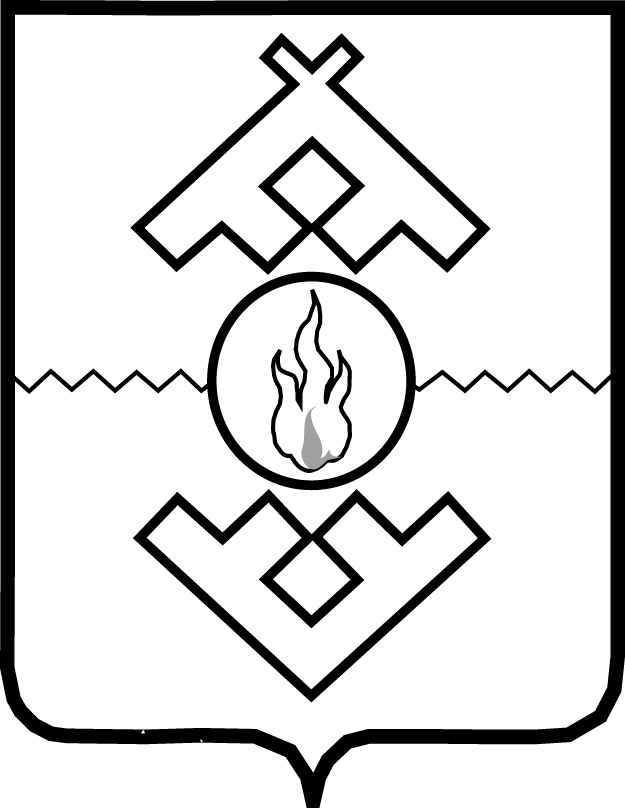 Департамент образования, культуры и спортаНенецкого автономного округаПРИКАЗот _____________ 2016 г. № ____г. Нарьян-МарОб утверждении Порядкасоставления и утверждения отчетао результатах деятельности государственных учреждений,находящихся в веденииДепартамента образования, культуры и спортаНенецкого автономного округа,и об использовании закрепленного за нимигосударственного имуществаВ соответствии с пунктом 10 части 3.3 статьи 32 Федерального закона от 12.01.1996 № 7-ФЗ «О некоммерческих организациях», приказом Министерства финансов Российской Федерации от 30.09.2010 № 114н «Об общих требованиях к порядку составления и утверждения отчета о результатах деятельности государственного (муниципального) учреждения и об использовании закрепленного за ним государственного (муниципального) имущества», подпунктом 24 пункта 20 Положения о Департаменте образования, культуры и спорта Ненецкого автономного округа, утвержденного постановлением Администрации Ненецкого автономного округа от 28.11.2014 № 463-п, ПРИКАЗЫВАЮ:1. Утвердить Порядок составления и утверждения отчета о результатах деятельности государственных учреждений, находящихся в ведении Департамента образования, культуры  и спорта Ненецкого автономного округа, и об использовании закрепленного за ними государственного имущества согласно Приложению.2. Признать утратившим силу приказ Департамента образования, культуры и спорта Ненецкого автономного округа от 08.12.2016 № 96 «Об утверждении порядка составления и утверждения отчета о результатах деятельности государственных учреждений, находящихся в ведении Департамента образования, культуры и спорта Ненецкого автономного округа, и об использовании закрепленного за ними государственного имущества».3. Настоящий приказ вступает в силу через десять дней после его официального опубликования и применяется при составлении отчета, начиная с отчета о результатах деятельности учреждения за 2016 год.Исполняющий обязанностируководителя Департамента                                                                               Л.В. ГущинаПорядок составления и утверждения отчетао результатах деятельности государственных учреждений,находящихся в веденииДепартамента образования, культуры и спортаНенецкого автономного округа,и об использовании закрепленного за нимигосударственного имущества1. Настоящий Порядок составления и утверждения отчета о результатах деятельности государственных учреждений, находящихся в ведении Департамента образования, культуры и спорта Ненецкого автономного округа, и об использовании закрепленного за ними государственного имущества (далее - Порядок) устанавливает требования к составлению и утверждению отчета о результатах деятельности государственных казенных и бюджетных учреждений, находящихся в ведении Департамента образования, культуры и спорта Ненецкого автономного округа, и об использовании закрепленного за ними государственного имущества (далее соответственно - Отчет, учреждение, казенное учреждение, бюджетное учреждение).2. Отчет составляется учреждениями на основании настоящего Порядка и в соответствии с общими требованиями к порядку составления и утверждения отчета о результатах деятельности государственного (муниципального) учреждения и об использовании закрепленного за ним государственного (муниципального) имущества, утвержденными приказом Министерства финансов Российской Федерации от 30.09.2010 № 114н, по рекомендованному образцу согласно приложению к настоящему Порядку.3. Отчет составляется учреждением по состоянию на 1 января года, следующего за отчетным, в валюте Российской Федерации (в части показателей в денежном выражении).4. Отчет учреждения составляется в разрезе следующих разделов:раздел 1 «Общие сведения об учреждении»;раздел 2 «Результат деятельности учреждения»;раздел 3 «Об использовании имущества, закрепленного за учреждением».5. В разделе 1 «Общие сведения об учреждении» указываются:исчерпывающий перечень видов деятельности (с указанием основных видов деятельности и иных видов деятельности, не являющихся основными), которые учреждение вправе осуществлять в соответствии с его учредительными документами;перечень услуг (работ), которые оказываются потребителям за плату в случаях, предусмотренных нормативными правовыми (правовыми) актами, с указанием потребителей указанных услуг (работ);перечень документов (с указанием номеров, даты выдачи и срока действия), на основании которых учреждение осуществляет деятельность (свидетельство о государственной регистрации учреждения, лицензии и другие разрешительные документы);количество штатных единиц учреждения (указываются данные о количестве и квалификации работников учреждения на начало и на конец отчетного года; в случае изменения количества штатных единиц учреждения указываются причины, приведшие к их изменению на конец отчетного периода);средняя заработная плата сотрудников учреждения;иные сведения по решению органа, осуществляющего функции и полномочия учредителя.6. В разделе 2 «Результат деятельности учреждения» указываются:изменение (увеличение, уменьшение) балансовой (остаточной) стоимости нефинансовых активов относительно предыдущего отчетного года (в процентах);общая сумма выставленных требований в возмещение ущерба по недостачам и хищениям материальных ценностей, денежных средств, а также от порчи материальных ценностей;изменение (увеличение, уменьшение) дебиторской и кредиторской задолженностей учреждения в разрезе поступлений (выплат), предусмотренных планом финансово-хозяйственной деятельности учреждения или бюджетной сметой (далее – План, смета), относительно предыдущего отчетного года (в процентах) с указанием причин образования просроченной кредиторской задолженности, а также дебиторской задолженности, нереальной к взысканию;суммы доходов, полученных учреждением от оказания платных услуг (выполнения работ);цены (тарифы) на платные услуги (работы), оказываемые учреждением потребителям (в динамике в течение отчетного периода);общее количество потребителей, воспользовавшихся услугами (работами) учреждения (в том числе платными для потребителей) по видам услуг (работ);количество жалоб потребителей и принятые по результатам их рассмотрения меры;сведения об исполнении государственного задания на оказание государственных услуг (выполнение работ) (для бюджетных учреждений, которым Департаментом сформировано государственное задание);сведения, указанные в абзаце 9 настоящего пункта, формируются бюджетными учреждениями по форме, установленной приложением № 2 к Положению о формировании государственного задания в отношении государственных учреждений Ненецкого автономного округа и финансовом обеспечении выполнения государственного задания, утвержденному постановлением Администрации Ненецкого автономного округа от 02.02.2016      № 17-п;реализация мероприятий по энергосбережению и повышению энергетической эффективности;исчерпывающий перечень мероприятий, осуществленных учреждением в отчетном периоде;плановые и фактические показатели реализации мероприятий, осуществленных учреждением в отчетном периоде, включая финансовые показатели;сведения о проведении энергетического обследования;сведения о наличии и реализации программы в области энергосбережения и повышения энергетической эффективности;сведения о наличии экономии в денежном выражении расходов учреждения на поставки энергетических ресурсов, полученной в результате реализации мероприятий по энергосбережению и повышению энергетической эффективности, и направлениях ее расходования;суммы кассовых и плановых поступлений (с учетом возвратов) в разрезе поступлений, предусмотренных Планом, сметой учреждения;суммы кассовых и плановых выплат (с учетом восстановленных кассовых выплат) в разрезе выплат, предусмотренных Планом, сметой учреждения.7. В разделе 3 «Об использовании имущества, закрепленного за учреждением» казенными учреждениями и бюджетными учреждениями указываются на начало и конец отчетного года:общая балансовая (остаточная) стоимость недвижимого имущества, находящегося у учреждения на праве оперативного управления;общая балансовая (остаточная) стоимость недвижимого имущества, находящегося у учреждения на праве оперативного управления и переданного в аренду;общая балансовая (остаточная) стоимость недвижимого имущества, находящегося у учреждения на праве оперативного управления и переданного в безвозмездное пользование;общая балансовая (остаточная) стоимость движимого имущества, находящегося у учреждения на праве оперативного управления;общая балансовая (остаточная) стоимость движимого имущества, находящегося у учреждения на праве оперативного управления и переданного в аренду;общая балансовая (остаточная) стоимость движимого имущества, находящегося у учреждения на праве оперативного управления и переданного в безвозмездное пользование;общая площадь объектов недвижимого имущества, находящегося у учреждения на праве оперативного управления;общая площадь объектов недвижимого имущества, находящегося у учреждения на праве оперативного управления и переданного в аренду;общая площадь объектов недвижимого имущества, находящегося у учреждения на праве оперативного управления и переданного в безвозмездное пользование;общая площадь объектов недвижимого имущества, находящегося у учреждения на основании договора аренды или безвозмездного пользования;количество объектов недвижимого имущества, находящегося у учреждения на праве оперативного управления;объем средств, полученных в отчетном году от распоряжения в установленном порядке имуществом, находящимся у учреждения на праве оперативного управления.Дополнительно бюджетными учреждениями указываются:общая балансовая (остаточная) стоимость недвижимого имущества, приобретенного учреждением в отчетном году за счет средств, выделенных Департаментом  учреждению на указанные цели;общая балансовая (остаточная) стоимость недвижимого имущества, приобретенного учреждением в отчетном году за счет доходов, полученных от платных услуг и иной приносящей доход деятельности;общая балансовая (остаточная) стоимость особо ценного движимого имущества, находящегося у учреждения на праве оперативного управления.8. Отчет казенных учреждений и бюджетных учреждений утверждается руководителем учреждения и представляется в Департамент на согласование, в срок не позднее 1 апреля года, следующего за отчетным.Департамент рассматривает отчет, указанный в абзаце первом настоящего пункта, в течение десяти рабочих дней, следующих за днем поступления указанного отчета, и согласовывает его либо возвращает на доработку с указанием причин, послуживших основанием для его возврата.9. Учреждение представляет отчет, утвержденный и согласованный в соответствии с пунктом 8 настоящего Порядка, для его размещения на официальном сайте в информационно-телекоммуникационной сети «Интернет» (далее - сеть Интернет) в порядке, установленном приказом Министерства финансов Российской Федерации от 21.07.2011 № 86н «Об утверждении Порядка предоставления информации государственным (муниципальным) учреждением, ее размещения на официальном сайте в сети Интернет и ведения указанного сайта», с учетом требований законодательства Российской Федерации о защите государственной тайны.10. По решению Департамента отчет может быть дополнительно размещен в сети Интернет на официальном сайте Департамента образования, культуры и спорта Ненецкого автономного округа, либо на официальном сайте учреждения с учетом требований законодательства Российской Федерации о защите государственной тайны.                                                          УТВЕРЖДАЮДолжность руководителя учреждения______________  (_____________)(подпись)                    (расшифровка подписи)                                                 "__" ______________ 20___ г.ОТЧЕТо результатах деятельности государственногоучреждения, находящегося в ведении Департаментаобразования, культуры и спорта Ненецкого автономногоокруга, и об использовании закрепленного за ним имуществаза 20__ годНаименование государственного учреждения (далее - учреждение):_____________________________________________________________________________  <1> Классификатор форм документов.    <2> Общероссийский классификатор предприятий и организаций.    <3> Общероссийский классификатор единиц измерения.I. Общие сведения об учреждении1.1. Основные виды деятельности учреждения:1.2.  Иные  виды  деятельности,  которые  учреждение  вправе осуществлять в соответствии с его учредительными документами:1.3.  Перечень  услуг (работ), которые оказываются учреждением потребителям за  плату  в  случаях,  предусмотренных  нормативными  правовыми  актами, с указанием потребителей указанных услуг (работ):1.4.  Перечень  разрешительных  документов, на основании которых учреждение осуществляет  деятельность  (в  случае,  если виды деятельности учреждения, предусмотренные его учредительными документами, могут осуществляться только на основании специальных разрешений (лицензий):1.5. Сведения о численности работников учреждения:II. Результат деятельности учреждения2.1. Общие результаты деятельности учрежденияСправочно:1) Просроченная кредиторская задолженность:на начало отчетного периода ________ тыс. руб.на конец отчетного периода _________ тыс. руб.2) Общая сумма выставленных требований к возмещению ущерба по недостачам и хищениям  материальных  ценностей,  денежных  средств,  а  также  от  порчи материальных ценностей: ____________ тыс. руб.3) Причины образования дебиторской задолженности, нереальной к взысканию:_____.4) Причины образования просроченной кредиторской задолженности:_______.2.2. Информация о платных услугах (работах), оказываемых потребителями (в динамике в течение отчетного периода)    ______________________    <1>  Услуги (работы), предусмотренные Уставом учреждения, относящиеся к приносящей доход деятельности.2.3. Информация об исполнении государственного (муниципального) задания на оказание государственных (муниципальных) услуг (выполнение работ)2.4.   Данные   о   кассовых  и  плановых  поступлениях  и  выплатах2.4.1  в соответствии с планом финансово-хозяйственной деятельности учреждения.    __________________________    <*> Приводятся только те показатели, по которым планируются поступления и выплаты.2.4.2. Показатели кассового исполнения бюджетной сметы учреждения и показатели доведенных учреждению лимитов  бюджетных обязательств2.5.   Реализация   мероприятий  стратегического  развития,  осуществленных учреждением в отчетном периоде2.6.  Реализация мероприятий по энергосбережению и повышению энергетической эффективностиПрочие  сведения  о  реализации мероприятий по энергосбережению и повышениюэнергетической эффективностиIII. Об использовании имущества, закрепленного за учреждением_________________________    <**>  В  графах  1  -  9,  15  -  16 необходимо указывать балансовую и остаточную стоимость в обязательном порядке.Главный бухгалтер         _____________            (Ф.И.О.)                                         М.П.   (подпись)Исполнитель:наименование должности,Ф.И.О.Приложениек приказу Департамента образованиякультуры и спорта Ненецкого автономного округа от ___________ № ____«Об утверждении Порядка составления и утверждения отчета о результатахдеятельности государственных учреждений, находящихся в ведении Департамента образования, культуры и спорта Ненецкого автономного округа, и об использовании закрепленного за ними государственного имущества»Приложениек Порядку составления иутверждения отчета о результатахдеятельности государственных учреждений, находящихся в ведении Департамента образования, культуры и спорта Ненецкого автономного округа, и об использовании закрепленного за ними государственного имущества кодыФорма по КФД <1>ДатаКод по ОКПО <2>Идентификационный номер Налогоплательщика (ИНН)Код причины постановки на учет учреждения (КПП)Единицы измерения показателей: тысяч рублей (далее - тыс. руб.)по ОКЕИ <3>384Наименование органа, осуществляющего функции и полномочия учредителяДепартамент образования, культуры и спорта Ненецкого автономного округаДепартамент образования, культуры и спорта Ненецкого автономного округаАдрес фактического местонахождения государственного учреждения№ п/пВид деятельности1.2.№ п/пВид деятельности1.2.№ п/пНаименование услуги (работы)Категории потребителей услуги (работы)Единицы измерения показателя объема (содержания) услуги (работы)1.2.№ п/пНаименование документаНомер документаДата выдачиСрок действия1.2.Наименование показателяКоличество ставок по штатному расписаниюКоличество ставок по штатному расписаниюКоличество ставок по штатному расписаниюСредняя заработная плата сотрудников учреждения, тыс. руб.Квалификация сотрудников учреждения (доля сотрудников, имеющих ученую степень)Квалификация сотрудников учреждения (доля сотрудников, имеющих ученую степень)Квалификация сотрудников учреждения (доля сотрудников, имеющих ученую степень)ПоясненияНаименование показателяНа начало отчетного периодаНа конец отчетного периодаИзменение, %Средняя заработная плата сотрудников учреждения, тыс. руб.На начало отчетного периодаНа конец отчетного периодаИзменение, %Пояснения123456789В сфере образования, в том числе:Педагогические работникиПрочий основной персоналАдминистративно-управленческий персоналВспомогательный персоналВ сфере культуры, в том числе:Работников культурыПрочий основной персоналАдминистративно-управленческий персоналВспомогательный персоналВ сфере физической культуры и спорта, в том числе:Основной персоналАдминистративно-управленческий персоналВспомогательный персоналВ других сферах, в том числе:Основной персоналАдминистративно-управленческий персоналВспомогательный персонал№ п/пНаименование показателяНа начало отчетного периода, тыс. руб.На конец отчетного периода, тыс. руб.В % к предыдущему отчетному периоду123451.Нефинансовые активы, всего:1.1.недвижимое имущество, всего:1.2.остаточная стоимость1.3.особо ценное движимое имущество, всего:1.4.остаточная стоимость2.Финансовые активы, всего:2.1.денежные средства учреждения, всего2.2.денежные средства учреждения на счетах2.3.денежные средства учреждения, размещенные на депозиты в кредитной организации2.4.иные финансовые инструменты2.5.дебиторская задолженность по доходам2.6.дебиторская задолженность по расходам3Обязательства, всего:3.1.долговые обязательства3.2.кредиторская задолженность:3.3.просроченная кредиторская задолженность№ п/пНаименование услуги (работы) <1>Плановый доход, тыс. руб.Цены (тарифы) на платные услуги (работы), оказываемые потребителямЦены (тарифы) на платные услуги (работы), оказываемые потребителямЦены (тарифы) на платные услуги (работы), оказываемые потребителямЦены (тарифы) на платные услуги (работы), оказываемые потребителямЦены (тарифы) на платные услуги (работы), оказываемые потребителямФактический доходФактический доходФактический доходФактический доходФактический доходОбщее количество потреби телей, ед.Количество жалоб потреби телей, ед.№ п/пНаименование услуги (работы) <1>Плановый доход, тыс. руб.I кварталII кварталIII кварталIV кварталСред няя за годI кварталII кварталIII кварталIV кварталИтого за годОбщее количество потреби телей, ед.Количество жалоб потреби телей, ед.12Уникаль ный номер реестровой записиПоказатель, характеризующий содержание услуги (работы)Показатель, характеризующий содержание услуги (работы)Показатель, характеризующий содержание услуги (работы)Показатель, характеризующий условия (формы) выполнения услуги (работы)Показатель, характеризующий условия (формы) выполнения услуги (работы)Показатель качества услуги (работы)Показатель качества услуги (работы)Показатель качества услуги (работы)Показатель качества услуги (работы)Показатель качества услуги (работы)Показатель качества услуги (работы)Показатель качества услуги (работы)Показатель качества услуги (работы)Уникаль ный номер реестровой записиПоказатель, характеризующий содержание услуги (работы)Показатель, характеризующий содержание услуги (работы)Показатель, характеризующий содержание услуги (работы)Показатель, характеризующий условия (формы) выполнения услуги (работы)Показатель, характеризующий условия (формы) выполнения услуги (работы)наименование показателяединица измерения по ОКЕИединица измерения по ОКЕИутверждено в государственном задании на годисполне но на отчетную датудопустимое (возможное) отклонениеотклоне ние, превышающее допусти мое (возмож ное) значениепричина отклоненияУникаль ный номер реестровой записи______(наиме нование показателя)______(наиме нование показателя)______(наиме нование показателя)______(наименование показате ля)______(наименование показате ля)наименование показателянаименованиекодутверждено в государственном задании на годисполне но на отчетную датудопустимое (возможное) отклонениеотклоне ние, превышающее допусти мое (возмож ное) значениепричина отклонения1234567891011121314Наименование показателя <*>Код строкиКод по бюджетной классификации Российской ФедерацииОбъем финансового обеспечения, рублей (с точностью до двух знаков после запятой - 0, 00)Объем финансового обеспечения, рублей (с точностью до двух знаков после запятой - 0, 00)Объем финансового обеспечения, рублей (с точностью до двух знаков после запятой - 0, 00)Объем финансового обеспечения, рублей (с точностью до двух знаков после запятой - 0, 00)Объем финансового обеспечения, рублей (с точностью до двух знаков после запятой - 0, 00)Наименование показателя <*>Код строкиКод по бюджетной классификации Российской ФедерацииВсегов том числе:в том числе:в том числе:в том числе:Наименование показателя <*>Код строкиКод по бюджетной классификации Российской ФедерацииВсегоСубсидия на выполнение государственного заданияСубсидии, предоставляемые в соответствии с абзацем вторым пункта 1 статьи 78.1 Бюджетного кодекса Российской ФедерацииПоступления от оказания услуг (выполнения работ) на платной основе и от иной приносящей доход деятельностиПоступления от оказания услуг (выполнения работ) на платной основе и от иной приносящей доход деятельностиПоступления от оказания услуг (выполнения работ) на платной основе и от иной приносящей доход деятельностиНаименование показателя <*>Код строкиКод по бюджетной классификации Российской ФедерацииВсегоСубсидия на выполнение государственного заданияСубсидии, предоставляемые в соответствии с абзацем вторым пункта 1 статьи 78.1 Бюджетного кодекса Российской ФедерацииВсегоИз них грантыИз них гранты123456788Остаток средств на начало года001XВозврат неиспользованных остатков субсидий прошлых лет в доход бюджета (-)002180XXXXВозврат остатка субсидии на выполнение государственного задания в объеме, соответствующем недостигнутым показателям государственного задания (-)003130XXXXПоступления от доходов, всего:004Xв том числе:от собственности005120XXXXот оказания услуг (выполнения работ)008130Xиз нихот оказания услуг (выполнения работ) на платной основе009130XXв том числе:от реализации образовательных программ дошкольного образования010130XXот реализации образовательных программ начального общего образования011130XXот реализации образовательных программ основного общего образования 012130XXот реализации образовательных программ среднего общего образования013130XXот реализации образовательных программ среднего профессионального образования014130XXот реализации дополнительных образовательных программ015130XXот реализации услуг (работ) учреждениями культуры (дома культуры, культурно-досуговые центры)016130XXот реализации услуг (работ) учреждениями культуры (библиотеки)017130XXот реализации услуг (работ) учреждениями культуры (музеи)018130XXот реализации туристических услуг (работ) учреждениями культуры 019130XXот прочих видов деятельности020130XXот штрафов, пеней и иных сумм принудительного изъятия021140XXXXбезвозмездные поступления от наднациональных организаций, правительств иностранных государств, международных финансовых организаций022150XXXXиные субсидии, предоставленные из бюджета023180XXXXот операций с активами024XXXXXиз них:от уменьшения стоимости основных средств025410XXXXот уменьшения стоимости нематериальных активов026420XXXXот уменьшения стоимости материальных запасов027440XXXXот реализации ценных бумаг, кроме акций028620XXXXот реализации акций029630XXXXпрочие поступления030180XXВыплаты по расходам, всего:031Xв том числе:        выплаты персоналу032100из них:фонд оплаты труда033111иные выплаты персоналу учреждений, за исключением фонда оплаты труда034112иные выплаты, за исключением фонда оплаты труда учреждений, лицам, привлекаемым согласно законодательству для выполнения отдельных полномочий035113взносы по обязательному социальному страхованию на выплаты по оплате труда работников и иные выплаты работникам учреждений036119социальные и иные выплаты населению037300из них:социальные выплаты гражданам, кроме публичных нормативных социальных выплат038320из них:пособия, компенсации и иные социальные выплаты гражданам, кроме публичных нормативных обязательств039321стипендии040340премии и гранты041350иные выплаты населению042360иные бюджетные ассигнования043800исполнение судебных актов044830из них:исполнение судебных актов Российской Федерации и мировых соглашений по возмещению вреда, причиненного в результате деятельности учреждений045831уплата налогов, сборов и иных платежей046850из них:налог на имущество и земельный налог047851уплата прочих налогов и сборов048852уплата иных платежей049853капитальные вложения в объекты государственной (муниципальной) собственности050400из них:капитальные вложения на приобретение объектов недвижимого имущества государственными (муниципальными) учреждениями051416капитальные вложения на строительство объектов недвижимого имущества государственными (муниципальными) учреждениями052417закупка товаров, работ, услуг053200из них:научно-исследовательские и опытно-конструкторские работы054241закупка товаров, работ, услуг в целях капитального ремонта государственного имущества055243прочая закупка товаров, работ и услуг для обеспечения государственных (муниципальных) нужд056244из них:услуги связи057244транспортные услуги058244коммунальные услуги059244арендная плата за пользование имуществом060244работы, услуги по содержанию имущества061244прочие работы, услуги062244Увеличение стоимости основных средств063244Увеличение стоимости нематериальных активов064244Увеличение стоимости материальных запасов065244поступление финансовых активов066500из них:поступление на счета бюджетов067510увеличение стоимости ценных бумаг, кроме акций и иных форм участия в капитале068520увеличение стоимости акций и иных форм участия в капитале069530выбытие финансовых активов070600из них:источники финансирования дефицита средств учреждения071Xв том числе:внутренние источники072XXXXXXизменение остатков средств (+; -)073Xизменение остатков по внутренним расчетам074Xувеличение остатков по внутреннему привлечению остатков средств (+)075510уменьшение остатков по внутреннему привлечению остатков средств (-)076610остаток средств на конец года077XНаименование показателяКод по бюджетной классификации Российской ФедерацииКод по бюджетной классификации Российской ФедерацииКод по бюджетной классификации Российской ФедерацииКод по бюджетной классификации Российской ФедерацииКод по бюджетной классификации Российской ФедерацииДоведенные лимиты бюджетных обязательствУтверждено бюджетной сметойКассовое исполнениеОтклонениеНаименование показателяразделаподразделацелевой статьивида расходовКОСГУДоведенные лимиты бюджетных обязательствУтверждено бюджетной сметойКассовое исполнениеОтклонение12345678910ЗадачаМероприятиеРезультатРезультатСрок исполненияСрок исполненияЗадачаМероприятиеПлановыйФактическийПлановыйФактический123456ЗадачаМероприятиеРезультатРезультатСрок исполненияСрок исполненияЗадачаМероприятиеПлановыйФактическийПлановыйФактический1234910Наименование показателяЗначениеПояснение123Количество проведенных энергетических обследований, шт.Наличие программы в области энергосбережения и повышения энергетической эффективности (1 - есть в наличии, 0 - нет в наличии)Наличие энергосервисных контрактов (1 - есть в наличии, 0 - нет в наличии)Экономия в денежном выражении расходов учреждения на поставки энергетических ресурсов, полученная в результате реализации мероприятий по энергосбережению и энергетической эффективности, и направления ее расходования, руб.№ п/пНаименование показателяНа начало отчетного периодаНа конец отчетного периода1.Общая балансовая (остаточная) стоимость недвижимого государственного имущества, находящегося у учреждения на праве оперативного управления (тыс. руб.) <**>2.Общая балансовая (остаточная) стоимость недвижимого государственного имущества, находящегося у учреждения на праве оперативного управления и переданного в аренду (тыс. руб.) <**>3.Общая балансовая (остаточная) стоимость недвижимого государственного имущества, находящегося у учреждения на праве оперативного управления и переданного в безвозмездное пользование (тыс. руб.) <**>4.Общая балансовая (остаточная) стоимость движимого государственного имущества, находящегося у учреждения на праве оперативного управления (тыс. руб.) <**>5.Общая балансовая (остаточная) стоимость движимого государственного имущества, находящегося у учреждения на праве оперативного управления и переданного в аренду (тыс. руб.) <**>6.Общая балансовая (остаточная) стоимость движимого государственного имущества, находящегося у учреждения на праве оперативного управления и переданного в безвозмездное пользование (тыс. руб.) <**>7.Общая балансовая (остаточная) стоимость особо ценного движимого государственного имущества, находящегося у учреждения на праве оперативного управления (тыс. руб.) <**>8.Общая балансовая (остаточная) стоимость особо ценного движимого государственного имущества, находящегося у учреждения на праве оперативного управления и переданного в аренду (тыс. руб.) <**>9.Общая балансовая (остаточная) стоимость особо ценного движимого государственного имущества, находящегося у учреждения на праве оперативного управления и переданного в безвозмездное пользование (тыс. руб.) <**>10.Общая площадь объектов недвижимого государственного имущества, находящегося у учреждения на праве оперативного управления (квадратные метры (далее - кв. м)11.Общая площадь объектов недвижимого государственного имущества, находящегося у учреждения на праве оперативного управления и переданного в аренду (кв. м)12.Общая площадь объектов недвижимого государственного имущества, находящегося у учреждения на праве оперативного управления и переданного в безвозмездное пользование (кв. м)13.Общая площадь объектов недвижимого имущества, арендуемых учреждением (кв. м) или находящихся в безвозмездном пользовании14.Количество объектов недвижимого государственного имущества, находящегося у учреждения на праве оперативного управления (штук)15.Общая балансовая (остаточная) стоимость недвижимого имущества, приобретенного учреждением в отчетном финансовом году за счет средств, выделенных учреждению учредителем на указанные цели (тыс. руб.) <**>16.Общая балансовая (остаточная) стоимость недвижимого имущества, приобретенного учреждением в отчетном финансовом году за счет доходов, полученных от платных услуг и иной приносящей доход деятельности (тыс. руб.) <**>17.Объем средств, полученных в отчетном году от распоряжения в установленном порядке государственного имуществом, находящимся у учреждения на праве оперативного управления (тыс. руб.)